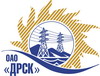 Открытое акционерное общество«Дальневосточная распределительная сетевая  компания»ПРОТОКОЛ ПЕРЕТОРЖКИПРЕДМЕТ ЗАКУПКИ: право заключения Договора на поставку: «Комплектные распределительные устройства для расширения РУ 10кВ ПС «Сетевая»» для филиала ОАО «ДРСК» «АЭС» Закупка № 557 Раздел 2.2.2Плановая стоимость: 2 076 272 руб. без НДС			ПРИСУТСТВОВАЛИ: два члена постоянно действующей Закупочной комиссии 2-го уровня. ВОПРОСЫ ЗАСЕДАНИЯ ЗАКУПОЧНОЙ КОМИССИИ:Переторжка  была осуществлена в электронном сейфе организатора запроса предложений на Торговой площадке Системы www.b2b-energo.ru автоматически.Дата и время начала процедуры переторжки с предложениями участников:17:00час. 09.04.2013Место проведения процедуры переторжки с предложениями участников:Торговая площадка Системы www.b2b-energo.ruв электронном сейфе обнаружены предложения следующих участников запроса предложений:РЕШИЛИ:Утвердить протокол переторжки№ 226-МТПиРг. Благовещенск________10.04. 2013 г.№п/пНаименование Участника закупки и его адрес Общая цена заявки до переторжки, руб. без НДСОбщая цена заявки после переторжки, руб. без НДСОАО "Мосэлектрощит" (Россия, 121596, г. Москва, ул. Горбунова, д.12 кор.2)2 067 780,00 2 050 000ООО "Торговый дом "МЭЩ" (Россия, 101000, г. Москва, ул. Милютинский переулок, д.15/24, стр.6-6а)2 076 271,18 2 076 271,18 Ответственный секретарь________________________О.А.Моторина